关于举办2019年住房城乡建设领域BIM应用专业技能考培班的通知各单位及相关人员住建部《关于印发推进建筑信息模型应用指导意见的通知》强调了BIM在建筑领域应用的重要意义。明确提出到2020年末，建筑行业甲级勘察、设计单位以及特级、一级房屋建筑施工企业应掌握并实现BIM与企业管理和其他信息技术的一体化集成应用，新立项项目勘察设计、施工、运营维护中，集成应用BIM的项目比率达到90%并直接进入招投标程序。铜陵市建设行业职业培训学校是经安徽省住建厅建设教育与专业技术协会批准的铜陵地区唯一BIM应用专业技能培训考试点，为确保铜陵地区建设领域单位及相关人员的取证需求，近期拟举办一期住房城乡建设领域BIM应用专业技能考培班。具体事宜如下：一、报考条件：1、BIM建模（一级）考试：建筑类相关专业在校学生、建筑业从业人员；二、报名培训1、报名时间：10月28日至11月7日2、报名地点：铜陵市建设行业职业培训学校（铜陵市翠湖三路177号）3、报名方式：填好报名回执并发送至邮箱332152212@qq.com，到报名地点缴费报名4、培训时间：11月7日-11月12日 5、培训地点：铜陵市建设行业职业培训学校四楼机房6、联系方式：0562-2869342  13856204477（彭老师）             0562-2859619  13856255613（胡老师）三、培训费用：BIM建模  培训费：3200元/人   考试费：400元/人四、考试办法：1、BIM应用技能考评全国实行统一大纲、全国题库统一抽题，统一考务系统，统一考务标准的考试制度。2、考试时间为3小时，在统一考试平台进行线上进行答题和操作；3、考试满分为100分，60分（含）以上合格。考试合格者，由中国建设教育协会统一颁发相应级别的BIM《住房城乡建设领域专业技能证书》；4、考试时间： 11月13日全国统考； 五、住房城乡建设领域BIM应用专业技能考评方向及证书：中国建设教育协会《住房城乡建设领域BIM应用专业技能培训考试》是在住建行业主管部门指导下，由协会依托设计、建造、管理阶段BIM主流软件，整合全行业BIM咨询优质专业资源而组织开发的目前国内最专业的BIM技能认证考试。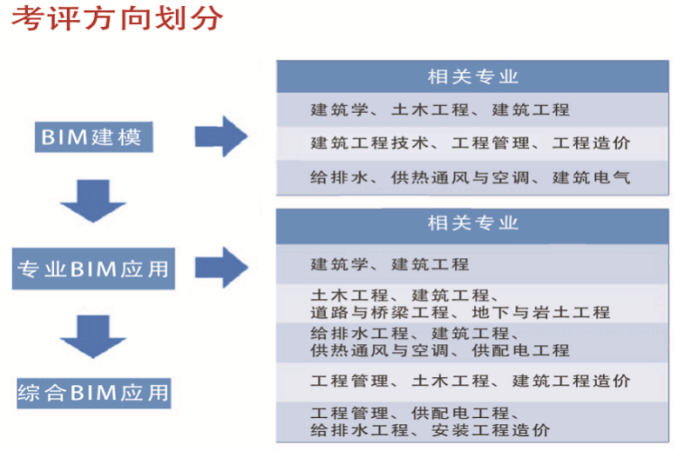 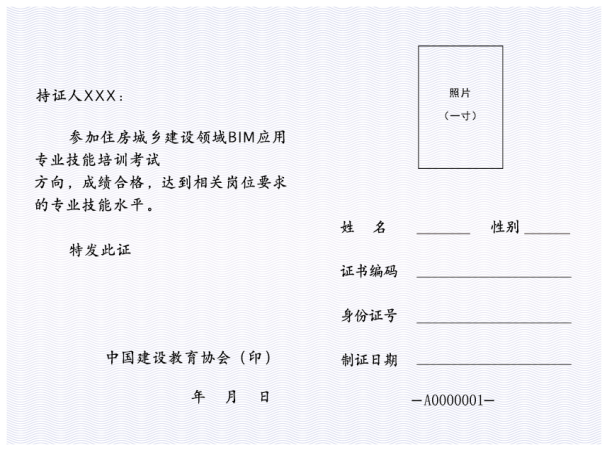 五、 附件一：BIM建筑模型应用技能培训班报名回执表附件二：安徽省建设教育与专业技术协会BIM应用专业技能培训简介                           2019年10月25日附件一BIM建筑模型应用技能培训班报名回执表注：此表填好后发送到报名邮箱：332152212@qq.com  联系人：胡老师：0562-2859619  13856255613   彭老师： 0562-2869342  13856204477附件二安徽省建设教育与专业技术协会BIM应用专业技能培训简介（BIM建模）姓  名性  别身份证号出生日期Q Q微信号学  历毕业院校专  业联系电话传  真Email通讯地址工作单位是否掌握相关软件，并请列举说明：是否掌握相关软件，并请列举说明：是否掌握相关软件，并请列举说明：是否掌握相关软件，并请列举说明：是否掌握相关软件，并请列举说明：是否掌握相关软件，并请列举说明：特别提示：本次培训工作由南京谷雨时代教育科技有限公司承办；收费、组织、考务工作由铜陵市建设行业职业培训学校负责；特别提示：本次培训工作由南京谷雨时代教育科技有限公司承办；收费、组织、考务工作由铜陵市建设行业职业培训学校负责；特别提示：本次培训工作由南京谷雨时代教育科技有限公司承办；收费、组织、考务工作由铜陵市建设行业职业培训学校负责；特别提示：本次培训工作由南京谷雨时代教育科技有限公司承办；收费、组织、考务工作由铜陵市建设行业职业培训学校负责；特别提示：本次培训工作由南京谷雨时代教育科技有限公司承办；收费、组织、考务工作由铜陵市建设行业职业培训学校负责；特别提示：本次培训工作由南京谷雨时代教育科技有限公司承办；收费、组织、考务工作由铜陵市建设行业职业培训学校负责；住房城乡建设领域BIM应用专业技能培训类别一： BIM建模（一级）住房城乡建设领域BIM应用专业技能培训类别一： BIM建模（一级）住房城乡建设领域BIM应用专业技能培训类别一： BIM建模（一级）住房城乡建设领域BIM应用专业技能培训类别一： BIM建模（一级）住房城乡建设领域BIM应用专业技能培训类别一： BIM建模（一级）住房城乡建设领域BIM应用专业技能培训类别一： BIM建模（一级）住房城乡建设领域BIM应用专业技能培训类别一： BIM建模（一级）课程名称案例基础操作培训案例基础操作培训案例基础操作培训族和体量近年真题剖析考前模拟课程内容1.BIM理论综述2.REVIT软件安装与界面介绍3.绘制标高轴网4.墙体的绘制和编辑1.门窗和楼板2.幕墙编辑3.屋顶创建4.楼梯、扶手和台阶1.内建模型2.场地创建3.门窗明细表创建4.渲染与漫游的设置5.视图处理6.布图与打印1.族的概念2.族轮廓放样功能使用3.载入项目4.体量的概念5.体量案例绘制6.体量幕墙的生成近年已考真题解析1.考试注意事项2.考试答题技巧剖析3.模拟考试4.模拟题精讲使用软件RevitRevitRevitRevitRevitRevit培训目标1.以中国建设教育协会《住房城乡建设领域BIM应用专业技能培训考试考评大纲》为基础，帮助学员达到相应BIM技能水平并通过相应级别考试；2.以三层别墅为例，结合Revit机电功能，熟知工程项目机电系统(水、电、暖)的搭建流程，同时掌握族编辑器、碰撞检查的运用，使学员通过BIM软件来实现BIM应用；3.剖析精讲历年考试真题，巩固工程案例学习成果，帮助学员熟知真题题型及其考点；4.通过考前模拟，使学员了解真实考场环境，考试流程，答题技巧，能够做到在考场不紧张不怯场，针对不同题目能够随机应变，抓住时间及得分点。1.以中国建设教育协会《住房城乡建设领域BIM应用专业技能培训考试考评大纲》为基础，帮助学员达到相应BIM技能水平并通过相应级别考试；2.以三层别墅为例，结合Revit机电功能，熟知工程项目机电系统(水、电、暖)的搭建流程，同时掌握族编辑器、碰撞检查的运用，使学员通过BIM软件来实现BIM应用；3.剖析精讲历年考试真题，巩固工程案例学习成果，帮助学员熟知真题题型及其考点；4.通过考前模拟，使学员了解真实考场环境，考试流程，答题技巧，能够做到在考场不紧张不怯场，针对不同题目能够随机应变，抓住时间及得分点。1.以中国建设教育协会《住房城乡建设领域BIM应用专业技能培训考试考评大纲》为基础，帮助学员达到相应BIM技能水平并通过相应级别考试；2.以三层别墅为例，结合Revit机电功能，熟知工程项目机电系统(水、电、暖)的搭建流程，同时掌握族编辑器、碰撞检查的运用，使学员通过BIM软件来实现BIM应用；3.剖析精讲历年考试真题，巩固工程案例学习成果，帮助学员熟知真题题型及其考点；4.通过考前模拟，使学员了解真实考场环境，考试流程，答题技巧，能够做到在考场不紧张不怯场，针对不同题目能够随机应变，抓住时间及得分点。1.以中国建设教育协会《住房城乡建设领域BIM应用专业技能培训考试考评大纲》为基础，帮助学员达到相应BIM技能水平并通过相应级别考试；2.以三层别墅为例，结合Revit机电功能，熟知工程项目机电系统(水、电、暖)的搭建流程，同时掌握族编辑器、碰撞检查的运用，使学员通过BIM软件来实现BIM应用；3.剖析精讲历年考试真题，巩固工程案例学习成果，帮助学员熟知真题题型及其考点；4.通过考前模拟，使学员了解真实考场环境，考试流程，答题技巧，能够做到在考场不紧张不怯场，针对不同题目能够随机应变，抓住时间及得分点。1.以中国建设教育协会《住房城乡建设领域BIM应用专业技能培训考试考评大纲》为基础，帮助学员达到相应BIM技能水平并通过相应级别考试；2.以三层别墅为例，结合Revit机电功能，熟知工程项目机电系统(水、电、暖)的搭建流程，同时掌握族编辑器、碰撞检查的运用，使学员通过BIM软件来实现BIM应用；3.剖析精讲历年考试真题，巩固工程案例学习成果，帮助学员熟知真题题型及其考点；4.通过考前模拟，使学员了解真实考场环境，考试流程，答题技巧，能够做到在考场不紧张不怯场，针对不同题目能够随机应变，抓住时间及得分点。1.以中国建设教育协会《住房城乡建设领域BIM应用专业技能培训考试考评大纲》为基础，帮助学员达到相应BIM技能水平并通过相应级别考试；2.以三层别墅为例，结合Revit机电功能，熟知工程项目机电系统(水、电、暖)的搭建流程，同时掌握族编辑器、碰撞检查的运用，使学员通过BIM软件来实现BIM应用；3.剖析精讲历年考试真题，巩固工程案例学习成果，帮助学员熟知真题题型及其考点；4.通过考前模拟，使学员了解真实考场环境，考试流程，答题技巧，能够做到在考场不紧张不怯场，针对不同题目能够随机应变，抓住时间及得分点。授课教师授课教师均已获得考试师资教员资格证书，并且其中多数已主持或参与多个BIM实际项目案例，具有丰富的讲课经验与项目实施能力。授课教师均已获得考试师资教员资格证书，并且其中多数已主持或参与多个BIM实际项目案例，具有丰富的讲课经验与项目实施能力。授课教师均已获得考试师资教员资格证书，并且其中多数已主持或参与多个BIM实际项目案例，具有丰富的讲课经验与项目实施能力。授课教师均已获得考试师资教员资格证书，并且其中多数已主持或参与多个BIM实际项目案例，具有丰富的讲课经验与项目实施能力。授课教师均已获得考试师资教员资格证书，并且其中多数已主持或参与多个BIM实际项目案例，具有丰富的讲课经验与项目实施能力。授课教师均已获得考试师资教员资格证书，并且其中多数已主持或参与多个BIM实际项目案例，具有丰富的讲课经验与项目实施能力。培训费用BIM建模（一级）培训费用为3200元/人。注：培训费用包含理论与实操培训和教材费（不包含考试费），可直接缴至各培训考试点。凡安徽省建设教育与专业技术协会会员单位人员，BIM建模（一级）培训费优惠400元/人。BIM建模（一级）培训费用为3200元/人。注：培训费用包含理论与实操培训和教材费（不包含考试费），可直接缴至各培训考试点。凡安徽省建设教育与专业技术协会会员单位人员，BIM建模（一级）培训费优惠400元/人。BIM建模（一级）培训费用为3200元/人。注：培训费用包含理论与实操培训和教材费（不包含考试费），可直接缴至各培训考试点。凡安徽省建设教育与专业技术协会会员单位人员，BIM建模（一级）培训费优惠400元/人。BIM建模（一级）培训费用为3200元/人。注：培训费用包含理论与实操培训和教材费（不包含考试费），可直接缴至各培训考试点。凡安徽省建设教育与专业技术协会会员单位人员，BIM建模（一级）培训费优惠400元/人。BIM建模（一级）培训费用为3200元/人。注：培训费用包含理论与实操培训和教材费（不包含考试费），可直接缴至各培训考试点。凡安徽省建设教育与专业技术协会会员单位人员，BIM建模（一级）培训费优惠400元/人。BIM建模（一级）培训费用为3200元/人。注：培训费用包含理论与实操培训和教材费（不包含考试费），可直接缴至各培训考试点。凡安徽省建设教育与专业技术协会会员单位人员，BIM建模（一级）培训费优惠400元/人。证书介绍1.培训结束后参加中国建设教育协会“住房城乡建设领域BIM应用专业技能培训考试”，考试合格后颁发中国建设教育协会BIM《住房城乡建设领域专业技能证书》；2.培训结束后经考核合格，由安徽省建设教育与专业技术协会颁发60学时《培训合格证书》。1.培训结束后参加中国建设教育协会“住房城乡建设领域BIM应用专业技能培训考试”，考试合格后颁发中国建设教育协会BIM《住房城乡建设领域专业技能证书》；2.培训结束后经考核合格，由安徽省建设教育与专业技术协会颁发60学时《培训合格证书》。1.培训结束后参加中国建设教育协会“住房城乡建设领域BIM应用专业技能培训考试”，考试合格后颁发中国建设教育协会BIM《住房城乡建设领域专业技能证书》；2.培训结束后经考核合格，由安徽省建设教育与专业技术协会颁发60学时《培训合格证书》。1.培训结束后参加中国建设教育协会“住房城乡建设领域BIM应用专业技能培训考试”，考试合格后颁发中国建设教育协会BIM《住房城乡建设领域专业技能证书》；2.培训结束后经考核合格，由安徽省建设教育与专业技术协会颁发60学时《培训合格证书》。1.培训结束后参加中国建设教育协会“住房城乡建设领域BIM应用专业技能培训考试”，考试合格后颁发中国建设教育协会BIM《住房城乡建设领域专业技能证书》；2.培训结束后经考核合格，由安徽省建设教育与专业技术协会颁发60学时《培训合格证书》。1.培训结束后参加中国建设教育协会“住房城乡建设领域BIM应用专业技能培训考试”，考试合格后颁发中国建设教育协会BIM《住房城乡建设领域专业技能证书》；2.培训结束后经考核合格，由安徽省建设教育与专业技术协会颁发60学时《培训合格证书》。报名方式1、报名地点：铜陵市建设行业职业培训学校（铜陵市翠湖三路177号）2、联系人：胡老师：0562-2859619         3、学校网址：http://www.tljspx.com/1、报名地点：铜陵市建设行业职业培训学校（铜陵市翠湖三路177号）2、联系人：胡老师：0562-2859619         3、学校网址：http://www.tljspx.com/1、报名地点：铜陵市建设行业职业培训学校（铜陵市翠湖三路177号）2、联系人：胡老师：0562-2859619         3、学校网址：http://www.tljspx.com/1、报名地点：铜陵市建设行业职业培训学校（铜陵市翠湖三路177号）2、联系人：胡老师：0562-2859619         3、学校网址：http://www.tljspx.com/1、报名地点：铜陵市建设行业职业培训学校（铜陵市翠湖三路177号）2、联系人：胡老师：0562-2859619         3、学校网址：http://www.tljspx.com/1、报名地点：铜陵市建设行业职业培训学校（铜陵市翠湖三路177号）2、联系人：胡老师：0562-2859619         3、学校网址：http://www.tljspx.com/